EAGCC Senior Men’s Subscriptions and Match Fees 2024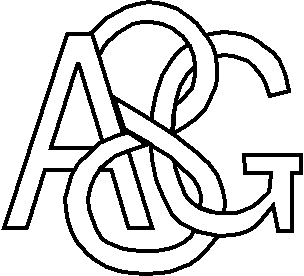 February 2024Dear EAGCC members We’re looking forward to the new season under Alastair Hammond’s leadership as newly-appointed Director of Senior Cricket. A main priority will be to increase availability on Saturdays so that both teams have the best chance of success. Regular players are asked to make themselves available as much as possible. Thanks to Joe Young for agreeing to replace Steve Nunn as 1st XI captain and Matt Murray for picking up his captaincy of the 2nds after a year off.We aim to maintain the success of Duncan’s Sunday XI in giving opportunities to our younger players to play senior cricket. This will be in the NECL T30 league.In addition we are fielding a team in the T15 evening league. There will be a match every Wednesday from May 1st to July 31st. The Committee have considered the structure of subs and match fees, which has worked well for some time now. Slight increases were approved at the AGM to offset higher running costs (especially the outfield and square, which have been in excellent condition for a few years now but are expensive to maintain). For the men’s teams, the options are:either an all-in subscription of £220 with no match fees (payable in instalments if preferred)or a reduced subscription of £110 plus £10 per match – this is designed for occasional players  likely to play fewer than 11 gamesThere is a 50% reduction for those under 21, in full-time education or unemployed. Non-playing members are asked to pay a minimum of £25.If you are likely to play more than 11 games this season, we encourage you to opt for the all-in subscription of £220 as you won’t have to bother about match fees and it will save you money.Members are asked to be prompt with payment of subs, which are due by May 31st. In the case of non-payment, players risk not being selected to play.Payments can be made by cheque, bank transfer or Standing Order. Please return the attached membership form to Tim Chambers to show how you will be paying (it can be printed off and filled in, or completed electronically and emailed). Thank you for your support - we look forward to seeing you throughout the 2024 season.  Tim Chambers (Chairman)		Dave Stovell (Treasurer)timcorpheus@gmail.com		david.stovell66@icloud.com)			PTO for membership formEAGCC Senior Membership Form 2024* If paying online, please enter your surname as the reference Please return this form on paper or by email (along with any enclosed payment if paying by cheque) to Tim Chambers:Tim ChambersEAGCC Membership56 Upland DriveColchesterCO4 0PZtimcorpheus@gmail.comPersonal detailsPersonal detailsPersonal detailsPersonal detailsPersonal detailsNameDate of birthAddressEmail addressHome phoneMobile phoneEmergency ContactNameContact no.I wish to pay my membership subscription as follows (please tick one)I wish to pay my membership subscription as follows (please tick one)All-in subscription (no match fees)	Adult (single payment of £220)Adult (instalments)Under 21/student/unemployed (single payment of £110)Under 21/student/unemployed (instalments)Reduced subscription (plus match fees)Adult (£110 + £10/match)Under 21/student/unemployed (£55 + £5/match)Method of payment (please tick one)Cheque (payable to Eight Ash Green Cricket Club)Bank Transfer (sort code 60-24-17, acc. no. 63724154) *Standing Order (sort code 60-24-17, acc. no. 63724154) *Player’s declarationPlayer’s declarationPlayer’s declarationPlayer’s declarationI confirm that I am aware of and agree to follow the policies published on the club website, especially those relating to the safety and welfare of children and vulnerable adults.I confirm that I am aware of and agree to follow the policies published on the club website, especially those relating to the safety and welfare of children and vulnerable adults.I confirm that I am aware of and agree to follow the policies published on the club website, especially those relating to the safety and welfare of children and vulnerable adults.I confirm that I am aware of and agree to follow the policies published on the club website, especially those relating to the safety and welfare of children and vulnerable adults.SignedDate